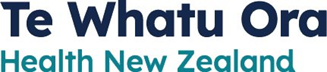 Respiratory risk assessment and PPE guidance for healthcare workers
November 2023
Adapted from NSW Clinical Excellence Commission – COVID-19 IPC manual (V 3.1 – 27 February 2023) https://www.cec.health.nsw.gov.au/__data/assets/pdf_file/0018/644004/COVID-19-IPAC-manual.pdfNotes:1. COVID-19 contact history includes household contact or room contact in healthcare facility, that meets local definition. 2. Standard precautions always include a risk assessment for the need for further PPE.3. HCW wearing P2/N95 respirators should be trained in correct use including seal checking, donning and safe removal.4. In periods of higher prevalence (e.g. winter months/outbreaks/community surges), medical masks recommended for healthcare workers providing direct care in all environments with the healthcare facility. In undifferentiated admission area, a particulate respirator may be recommended by local policy.For extended use, masks or respirators may be worn as per sessional use recommendations. Eye protection can also remain on between patients. Masks/respirators should be changed if they become moist or contaminated with body fluids or after removal.Wearing a mask is currently recommended for staff members providing clinical care. See Personal protective equipment guidance for healthcare settings.Respiratory risk assessment for PPE requirements Consider risk assessment category belowRespiratory risk assessment for PPE requirements Consider risk assessment category belowPrecautions requiredPrecautions requiredPrecautions requiredPrecautions requiredPrecautions requiredPrecautions requiredRespiratory risk assessment for PPE requirements Consider risk assessment category belowRespiratory risk assessment for PPE requirements Consider risk assessment category belowHand hygieneMedical maskP2/N95 particulate respirator3Eye protectionFluid resistant gown/ apronGloves No acute respiratory infection or symptoms AND no recognised COVID-19 epidemiological risk
STANDARD PRECAUTIONS FOR ALL2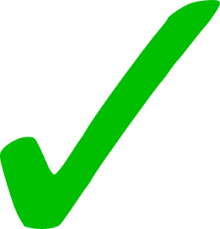 
   4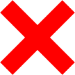 As per standard precautions2As per standard precautions2As per standard precautions2Acute Respiratory Infections
STANDARD PRECAUTIONS FOR ALL2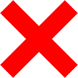 for close caresAs per standard precautions2 As per standard precautions2Patient(s) with suspected or confirmed COVID-19ORIdentified as a household contact
STANDARD PRECAUTIONS FOR ALL2As per standard precautions2As per standard precautions2